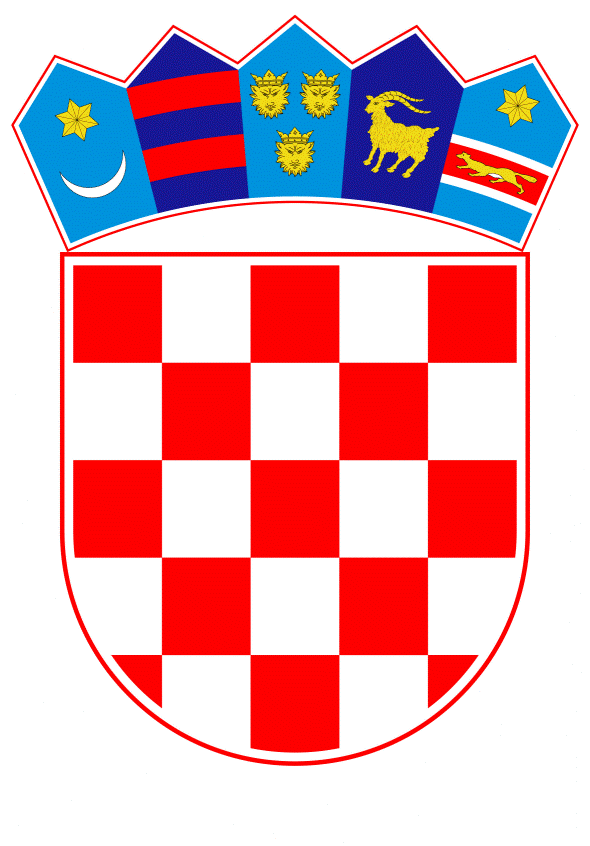 VLADA REPUBLIKE HRVATSKEZagreb, 23. svibnja 2019.______________________________________________________________________________________________________________________________________________________________________________________________________________________________PrijedlogNa temelju članka 31. stavka 2. Zakona o Vladi Republike Hrvatske (Narodne novine, br. 150/11, 119/14, 93/16 i 116/18), Vlada Republike Hrvatske je na sjednici održanoj ____________ 2019. godine donijelaO D L U K Uo davanju suglasnosti i prihvaćanju suorganizacije 64. sastanka Komisije za Europu Svjetske turističke organizacije (UNWTO) i radionice "Rast, inovacije i partnerstvo" (Zagreb, 27. do 30. svibnja 2019. godine)I.Vlada Republike Hrvatske daje suglasnost i prihvaća suorganizaciju 64. sastanka Komisije za Europu Svjetske turističke organizacije (UNWTO) i radionice "Rast, inovacije i partnerstvo", koji će se održati u Zagrebu, od 27. do 30. svibnja 2019. godine (u daljnjem tekstu: sastanak i radionica).II.Ministarstvo turizma određuje se nositeljem i glavnim koordinatorom provedbe svih obveza i aktivnosti vezanih uz sastanak i radionicu.III.Prihvaća se Nacrt sporazuma između Vlade Republike Hrvatske i Svjetske turističke organizacije u vezi s održavanjem 64. sastanka Komisije za Europu UNWTO-a i radionice "Rast, inovacije i partnerstvo" u Zagrebu, Hrvatska, od 27. do 30. svibnja 2019. godine, u tekstu koji je dostavilo Ministarstvo turizma aktom, klase: 910-01/19-01/44, urbroja: 529-03-02-02-02/1-19-8, od 14. svibnja 2019. godine (u daljnjem tekstu: Sporazum).Sporazumom se utvrđuju prava i obveze stranaka u vezi s organizacijom sastanka i radionice, kao što su osiguravanje adekvatnih prostora, tehničke opreme, prevoditelja, troškova dolaska i boravka predstavnika UNWTO-a, lokalnog osoblja, automobila za visoke dužnosnike UNWTO-a, transfere za delegate, oslobođenje od plaćanja troška viza, pripreme stručnih materijala, slanje poziva, registracija sudionika, komunikacija o događaju, kao i posebna prava osoblja UNWTO-a. IV.Ovlašćuje se ministar turizma da, u ime Vlade Republike Hrvatske, potpiše Sporazum. V.Sredstva za suorganizaciju sastanka i radionice planirana su u Državnom proračunu Republike Hrvatske za 2019. godinu, na poziciji Ministarstva turizma, aktivnosti A587006 - Međunarodna suradnja.VI.Ova Odluka stupa na snagu danom donošenja.Klasa:Urbroj:Zagreb,										Predsjednik									mr. sc. Andrej PlenkovićO B R A Z L O Ž E N J EMinistarstvo turizma predstavlja Vladu Republike Hrvatske u Svjetskoj turističkoj organizaciji (UNWTO) od kraja 1993. godine. Tijekom toga razdoblja aktivno je bilo uključeno u rad brojnih tijela i organa UNWTO-a. U razdoblju od 2003. do 2007. godine Hrvatska je po prvi puta bila članicom Izvršnoga vijeća UNWTO-a, u koje je ponovo izabrana na XX. zasjedanju Glavne skupštine te organizacije u kolovozu 2014. godine. Jedan od načina na koji zemlje članice UNWTO-a nastoje pozicionirati svoju zemlju u okviru UN obitelji, a osobito i kao privlačne i kvalitetne turističke organizacije, je suorganizacija sastanaka s UNWTO-om. Sastanak Izvršnoga vijeća UNWTO-a je drugi po važnosti statutarni sastanak te organizacije (prvi po veličini i važnosti je Glavna skupština) s obzirom da Izvršno vijeće priprema sve odluke koje kasnije potvrđuje Glavna skupština UNWTO-a. Izvršno vijeće UNWTO-a čine predstavnici trideset i dvije zemlje članice. Međutim, uobičajeno je da se radu sjednica Izvršnog vijeća priključe i neke druge zemlje, članice UNWTO-a, u svojstvu promatrača. Dodatni značaj ovome događaju daje činjenica da će to biti jubilarna, 100. sjednica Izvršnoga vijeća UNWTO-a, čime će privući veći broj sudionika te na kojoj će biti predstavljena povijest te Organizacije. Vjerujemo da će brojne zemlje iz širega okruženja, bez obzira na članstvo u Izvršnome vijeću, poslati svoje predstavnike.Turizam ima važnu ulogu u razvoju Hrvatske, povećanju zaposlenosti i doprinosu BDP-u. Skup će okupiti predstavnike više od trideset zemalja članica UNWTO-a, pozicionirajući Hrvatsku kao važnu članicu obitelji UN-a i nezaobilaznu turističku destinaciju s obzirom da mu uobičajenu prisustvuju, osim glavnog tajnika UNWTO-a, i brojni ministri/zamjenici ministara turizma zemalja članica Svjetske turističke organizacije.Predlagatelj:Ministarstvo turizmaPredmet:Prijedlog odluke o davanju suglasnosti i prihvaćanju suorganizacije 64. sastanka Komisije za Europu Svjetske turističke organizacije (UNWTO) i radionice "Rast, inovacije i partnerstvo" (Zagreb, 27. do 30. svibnja 2019. godine)